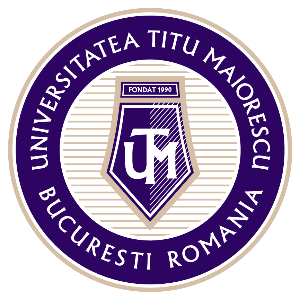 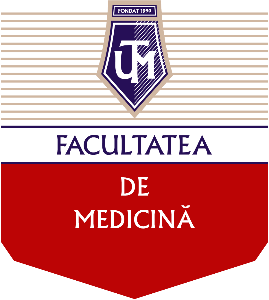 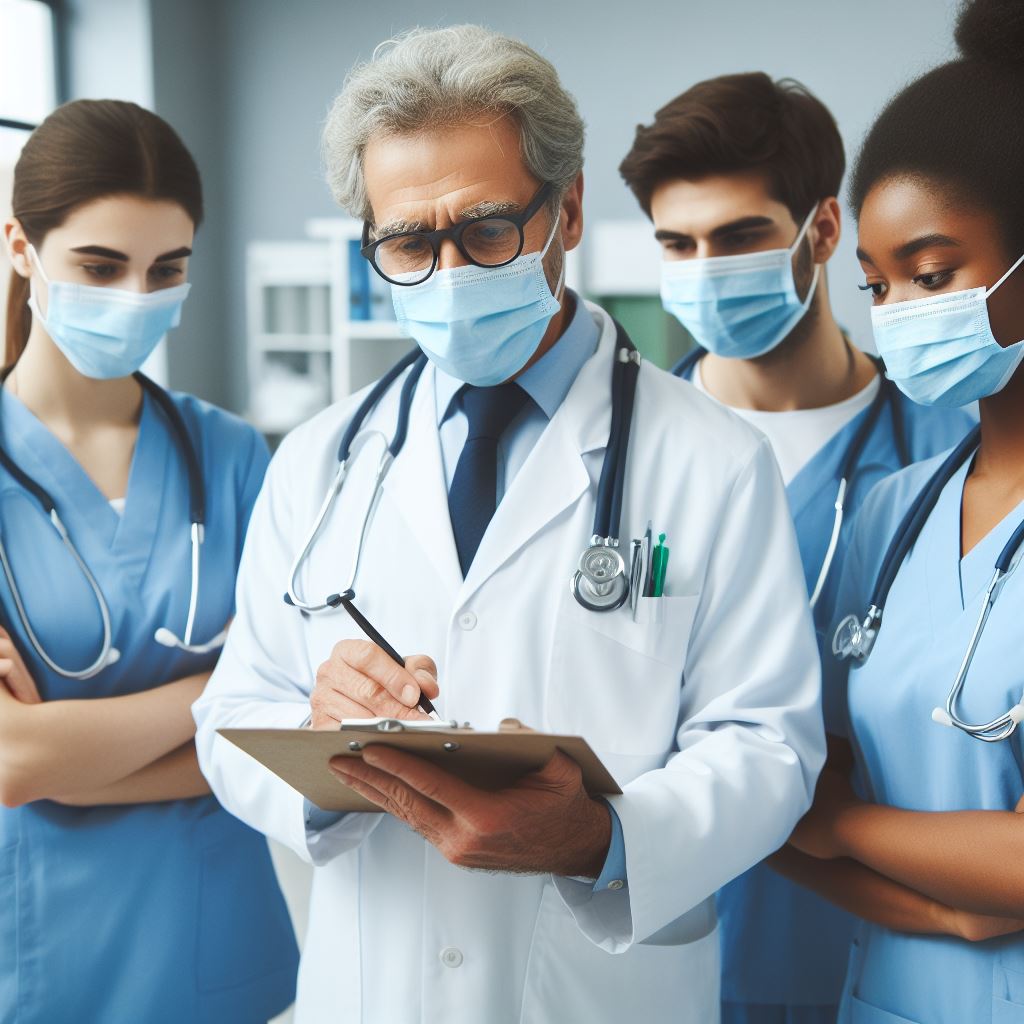 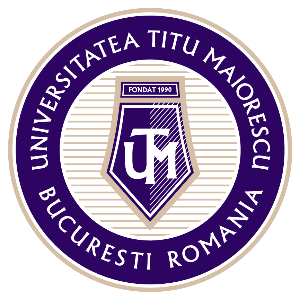 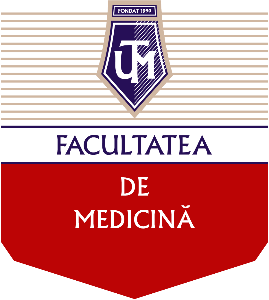 Titu Maiorescu University of BucharestFaculty of MedicineMedicine in English ProgrammeGeneral information about this evaluation notebookThis notebook is intended only for the students of the Faculty of Medicine, Medicine in English Specialization, Titu Maiorescu University of Bucharest.The notebook consists of two sections: Medical Specialities and Surgical Specialities, with a total of 120 h of duty shift in the hospital (80 h for Medical Specialities and 40 h for Surgical Specialities).Entries can be completed in whatever order, not necessarly in a chronological one, however all entries must be completed, evaluated and signed (both by the student and the evaluating physician)All entrees must be hand writtenNot all duty hours must be performed in the same hospital, therefore each entry contains the name of the hospital and of the ward/department.Revision: 1.2 // 2024. Cover image by: DALL-E (01.05.2024, Microsoft CoPilot).GENERAL STRUCTURE OF THE DUTY SHIFT EVALUATION NOTEBOOKSECTION 1: MEDICAL SPECIALITIESTotal no. of hours: 					80 hMaximum no. of hours/day: 	8 hTotal entries:						10SECTION 2: SURGICAL SPECIALITIESTotal no. of hours: 					40 hMaximum no. of hours/day: 	8 hTotal entries:						5SECTION 1: MEDICAL SPECIALITIESThis section contains 10 different entries with the following unique topics/tasks:Organising of the emergency shift/on call service of the departmentSpecific patient management in the emergency roomBasic techniques performed in the emergency room Clinical examination of the patient in the emergency room Cardiopulmonary assessment Pulse oximetry Blood pressure measurementPerforming peripheral venous puncture Inserting a peripheral venous catheter Venous blood collection Bladder catheterization Nasogastric tube insertion Oxygen therapy via maskEmergency clinical examination Abdominal examination Respiratory examination Evaluation of laboratory tests in emergencies Emergency imaging evaluation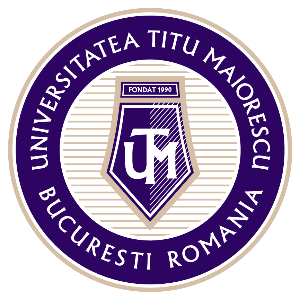 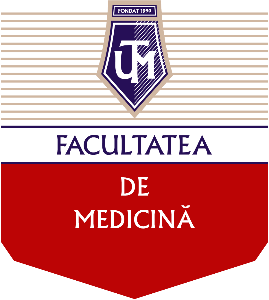 SECTION 1: SURGICAL SPECIALITIESThis section contains 5 different entries with the following unique topics/tasks:On call/ shift surgical department organisationManagement of the acutely surgical patient in the emergency roomUrethral catheterisationNasogastric catetherisationVolemic supportRespiratory supportShock managementIntravenous analgesiaBasic life supportClinical examination of acute surgical patientAbdominal clinical examinationThoracic clinical examinationCardiovascular clinical examinationOrthopedic clinical examinationEntry #1DATEDATETASKS:Organising of the emergency shift/on call service of the department (1)TASKS:Organising of the emergency shift/on call service of the department (1)TASKS:Organising of the emergency shift/on call service of the department (1)TASKS:Organising of the emergency shift/on call service of the department (1)TASKS:Organising of the emergency shift/on call service of the department (1)TASKS:Organising of the emergency shift/on call service of the department (1)TASKS:Organising of the emergency shift/on call service of the department (1)TASKS:Organising of the emergency shift/on call service of the department (1)STUDENT SIGNATURESTUDENT SIGNATUREHOSPITALHOSPITALName of the Hospital/ClinicName of the Hospital/ClinicName of the Ward/DepartmentName of the Ward/DepartmentEVALUATION OF THE STUDENTEVALUATION OF THE STUDENTDate Date GradeGradeSupervising physician(complete name and stamp)Supervising physician(complete name and stamp)Entry #2DATEDATETASKS:Organising of the emergency shift/on call service of the department (2)TASKS:Organising of the emergency shift/on call service of the department (2)TASKS:Organising of the emergency shift/on call service of the department (2)TASKS:Organising of the emergency shift/on call service of the department (2)TASKS:Organising of the emergency shift/on call service of the department (2)TASKS:Organising of the emergency shift/on call service of the department (2)TASKS:Organising of the emergency shift/on call service of the department (2)TASKS:Organising of the emergency shift/on call service of the department (2)STUDENT SIGNATURESTUDENT SIGNATUREHOSPITALHOSPITALName of the Hospital/ClinicName of the Hospital/ClinicName of the Ward/DepartmentName of the Ward/DepartmentEVALUATION OF THE STUDENTEVALUATION OF THE STUDENTDate Date GradeGradeSupervising physician(complete name and stamp)Supervising physician(complete name and stamp)Entry #3DATEDATETASKS:The approach and management of patients based on pathology.Specific patient management in the emergency room (1)TASKS:The approach and management of patients based on pathology.Specific patient management in the emergency room (1)TASKS:The approach and management of patients based on pathology.Specific patient management in the emergency room (1)TASKS:The approach and management of patients based on pathology.Specific patient management in the emergency room (1)TASKS:The approach and management of patients based on pathology.Specific patient management in the emergency room (1)TASKS:The approach and management of patients based on pathology.Specific patient management in the emergency room (1)TASKS:The approach and management of patients based on pathology.Specific patient management in the emergency room (1)TASKS:The approach and management of patients based on pathology.Specific patient management in the emergency room (1)STUDENT SIGNATURESTUDENT SIGNATUREHOSPITALHOSPITALName of the Hospital/ClinicName of the Hospital/ClinicName of the Ward/DepartmentName of the Ward/DepartmentEVALUATION OF THE STUDENTEVALUATION OF THE STUDENTDate Date GradeGradeSupervising physician(complete name and stamp)Supervising physician(complete name and stamp)Entry #4DATEDATETASKS:The approach and management of patients based on pathology.Specific patient management in the emergency room (2)TASKS:The approach and management of patients based on pathology.Specific patient management in the emergency room (2)TASKS:The approach and management of patients based on pathology.Specific patient management in the emergency room (2)TASKS:The approach and management of patients based on pathology.Specific patient management in the emergency room (2)TASKS:The approach and management of patients based on pathology.Specific patient management in the emergency room (2)TASKS:The approach and management of patients based on pathology.Specific patient management in the emergency room (2)TASKS:The approach and management of patients based on pathology.Specific patient management in the emergency room (2)TASKS:The approach and management of patients based on pathology.Specific patient management in the emergency room (2)STUDENT SIGNATURESTUDENT SIGNATUREHOSPITALHOSPITALName of the Hospital/ClinicName of the Hospital/ClinicName of the Ward/DepartmentName of the Ward/DepartmentEVALUATION OF THE STUDENTEVALUATION OF THE STUDENTDate Date GradeGradeSupervising physician(complete name and stamp)Supervising physician(complete name and stamp)Entry #5DATEDATETASKS:The approach and management of patients based on pathology.Specific patient management in the emergency room (3)TASKS:The approach and management of patients based on pathology.Specific patient management in the emergency room (3)TASKS:The approach and management of patients based on pathology.Specific patient management in the emergency room (3)TASKS:The approach and management of patients based on pathology.Specific patient management in the emergency room (3)TASKS:The approach and management of patients based on pathology.Specific patient management in the emergency room (3)TASKS:The approach and management of patients based on pathology.Specific patient management in the emergency room (3)TASKS:The approach and management of patients based on pathology.Specific patient management in the emergency room (3)TASKS:The approach and management of patients based on pathology.Specific patient management in the emergency room (3)STUDENT SIGNATURESTUDENT SIGNATUREHOSPITALHOSPITALName of the Hospital/ClinicName of the Hospital/ClinicName of the Ward/DepartmentName of the Ward/DepartmentEVALUATION OF THE STUDENTEVALUATION OF THE STUDENTDate Date GradeGradeSupervising physician(complete name and stamp)Supervising physician(complete name and stamp)Entry #6DATEDATETASKS:Basic techniques performed in the emergency room (1) Clinical examination of the patient in the emergency room Cardiopulmonary assessment Pulse oximetry Blood pressure measurementTASKS:Basic techniques performed in the emergency room (1) Clinical examination of the patient in the emergency room Cardiopulmonary assessment Pulse oximetry Blood pressure measurementTASKS:Basic techniques performed in the emergency room (1) Clinical examination of the patient in the emergency room Cardiopulmonary assessment Pulse oximetry Blood pressure measurementTASKS:Basic techniques performed in the emergency room (1) Clinical examination of the patient in the emergency room Cardiopulmonary assessment Pulse oximetry Blood pressure measurementTASKS:Basic techniques performed in the emergency room (1) Clinical examination of the patient in the emergency room Cardiopulmonary assessment Pulse oximetry Blood pressure measurementTASKS:Basic techniques performed in the emergency room (1) Clinical examination of the patient in the emergency room Cardiopulmonary assessment Pulse oximetry Blood pressure measurementTASKS:Basic techniques performed in the emergency room (1) Clinical examination of the patient in the emergency room Cardiopulmonary assessment Pulse oximetry Blood pressure measurementTASKS:Basic techniques performed in the emergency room (1) Clinical examination of the patient in the emergency room Cardiopulmonary assessment Pulse oximetry Blood pressure measurementSTUDENT SIGNATURESTUDENT SIGNATUREHOSPITALHOSPITALName of the Hospital/ClinicName of the Hospital/ClinicName of the Ward/DepartmentName of the Ward/DepartmentEVALUATION OF THE STUDENTEVALUATION OF THE STUDENTDate Date GradeGradeSupervising physician(complete name and stamp)Supervising physician(complete name and stamp)Entry #7DATEDATETASKS:Basic techniques performed in the emergency room (2) Performing peripheral venous puncture Inserting a peripheral venous catheter Venous blood collection Bladder catheterization Nasogastric tube insertion Oxygen therapy via maskTASKS:Basic techniques performed in the emergency room (2) Performing peripheral venous puncture Inserting a peripheral venous catheter Venous blood collection Bladder catheterization Nasogastric tube insertion Oxygen therapy via maskTASKS:Basic techniques performed in the emergency room (2) Performing peripheral venous puncture Inserting a peripheral venous catheter Venous blood collection Bladder catheterization Nasogastric tube insertion Oxygen therapy via maskTASKS:Basic techniques performed in the emergency room (2) Performing peripheral venous puncture Inserting a peripheral venous catheter Venous blood collection Bladder catheterization Nasogastric tube insertion Oxygen therapy via maskTASKS:Basic techniques performed in the emergency room (2) Performing peripheral venous puncture Inserting a peripheral venous catheter Venous blood collection Bladder catheterization Nasogastric tube insertion Oxygen therapy via maskTASKS:Basic techniques performed in the emergency room (2) Performing peripheral venous puncture Inserting a peripheral venous catheter Venous blood collection Bladder catheterization Nasogastric tube insertion Oxygen therapy via maskTASKS:Basic techniques performed in the emergency room (2) Performing peripheral venous puncture Inserting a peripheral venous catheter Venous blood collection Bladder catheterization Nasogastric tube insertion Oxygen therapy via maskTASKS:Basic techniques performed in the emergency room (2) Performing peripheral venous puncture Inserting a peripheral venous catheter Venous blood collection Bladder catheterization Nasogastric tube insertion Oxygen therapy via maskSTUDENT SIGNATURESTUDENT SIGNATUREHOSPITALHOSPITALName of the Hospital/ClinicName of the Hospital/ClinicName of the Ward/DepartmentName of the Ward/DepartmentEVALUATION OF THE STUDENTEVALUATION OF THE STUDENTDate Date GradeGradeSupervising physician(complete name and stamp)Supervising physician(complete name and stamp)Entry #8DATEDATETASKS:Basic Clinical Techniques (1) Emergency clinical examination Abdominal examination Respiratory examination Evaluation of laboratory tests conducted in emergencies Emergency imaging evaluationTASKS:Basic Clinical Techniques (1) Emergency clinical examination Abdominal examination Respiratory examination Evaluation of laboratory tests conducted in emergencies Emergency imaging evaluationTASKS:Basic Clinical Techniques (1) Emergency clinical examination Abdominal examination Respiratory examination Evaluation of laboratory tests conducted in emergencies Emergency imaging evaluationTASKS:Basic Clinical Techniques (1) Emergency clinical examination Abdominal examination Respiratory examination Evaluation of laboratory tests conducted in emergencies Emergency imaging evaluationTASKS:Basic Clinical Techniques (1) Emergency clinical examination Abdominal examination Respiratory examination Evaluation of laboratory tests conducted in emergencies Emergency imaging evaluationTASKS:Basic Clinical Techniques (1) Emergency clinical examination Abdominal examination Respiratory examination Evaluation of laboratory tests conducted in emergencies Emergency imaging evaluationTASKS:Basic Clinical Techniques (1) Emergency clinical examination Abdominal examination Respiratory examination Evaluation of laboratory tests conducted in emergencies Emergency imaging evaluationTASKS:Basic Clinical Techniques (1) Emergency clinical examination Abdominal examination Respiratory examination Evaluation of laboratory tests conducted in emergencies Emergency imaging evaluationSTUDENT SIGNATURESTUDENT SIGNATUREHOSPITALHOSPITALName of the Hospital/ClinicName of the Hospital/ClinicName of the Ward/DepartmentName of the Ward/DepartmentEVALUATION OF THE STUDENTEVALUATION OF THE STUDENTDate Date GradeGradeSupervising physician(complete name and stamp)Supervising physician(complete name and stamp)Entry #9DATEDATETASKS:Basic Clinical Techniques (2) Emergency clinical examination Abdominal examination Respiratory examination Evaluation of laboratory tests conducted in emergencies Emergency imaging evaluationTASKS:Basic Clinical Techniques (2) Emergency clinical examination Abdominal examination Respiratory examination Evaluation of laboratory tests conducted in emergencies Emergency imaging evaluationTASKS:Basic Clinical Techniques (2) Emergency clinical examination Abdominal examination Respiratory examination Evaluation of laboratory tests conducted in emergencies Emergency imaging evaluationTASKS:Basic Clinical Techniques (2) Emergency clinical examination Abdominal examination Respiratory examination Evaluation of laboratory tests conducted in emergencies Emergency imaging evaluationTASKS:Basic Clinical Techniques (2) Emergency clinical examination Abdominal examination Respiratory examination Evaluation of laboratory tests conducted in emergencies Emergency imaging evaluationTASKS:Basic Clinical Techniques (2) Emergency clinical examination Abdominal examination Respiratory examination Evaluation of laboratory tests conducted in emergencies Emergency imaging evaluationTASKS:Basic Clinical Techniques (2) Emergency clinical examination Abdominal examination Respiratory examination Evaluation of laboratory tests conducted in emergencies Emergency imaging evaluationTASKS:Basic Clinical Techniques (2) Emergency clinical examination Abdominal examination Respiratory examination Evaluation of laboratory tests conducted in emergencies Emergency imaging evaluationSTUDENT SIGNATURESTUDENT SIGNATUREHOSPITALHOSPITALName of the Hospital/ClinicName of the Hospital/ClinicName of the Ward/DepartmentName of the Ward/DepartmentEVALUATION OF THE STUDENTEVALUATION OF THE STUDENTDate Date GradeGradeSupervising physician(complete name and stamp)Supervising physician(complete name and stamp)Entry #10DATEDATETASKS:Basic Clinical Techniques (3) Emergency clinical examination Abdominal examination Respiratory examination Evaluation of laboratory tests conducted in emergencies Emergency imaging evaluationTASKS:Basic Clinical Techniques (3) Emergency clinical examination Abdominal examination Respiratory examination Evaluation of laboratory tests conducted in emergencies Emergency imaging evaluationTASKS:Basic Clinical Techniques (3) Emergency clinical examination Abdominal examination Respiratory examination Evaluation of laboratory tests conducted in emergencies Emergency imaging evaluationTASKS:Basic Clinical Techniques (3) Emergency clinical examination Abdominal examination Respiratory examination Evaluation of laboratory tests conducted in emergencies Emergency imaging evaluationTASKS:Basic Clinical Techniques (3) Emergency clinical examination Abdominal examination Respiratory examination Evaluation of laboratory tests conducted in emergencies Emergency imaging evaluationTASKS:Basic Clinical Techniques (3) Emergency clinical examination Abdominal examination Respiratory examination Evaluation of laboratory tests conducted in emergencies Emergency imaging evaluationTASKS:Basic Clinical Techniques (3) Emergency clinical examination Abdominal examination Respiratory examination Evaluation of laboratory tests conducted in emergencies Emergency imaging evaluationTASKS:Basic Clinical Techniques (3) Emergency clinical examination Abdominal examination Respiratory examination Evaluation of laboratory tests conducted in emergencies Emergency imaging evaluationSTUDENT SIGNATURESTUDENT SIGNATUREHOSPITALHOSPITALName of the Hospital/ClinicName of the Hospital/ClinicName of the Ward/DepartmentName of the Ward/DepartmentEVALUATION OF THE STUDENTEVALUATION OF THE STUDENTDate Date GradeGradeSupervising physician(complete name and stamp)Supervising physician(complete name and stamp)PERSONAL NOTES OF THE STUDENT ON SPECIAL CLINICAL CASES/SITUATIONS DURING DUTY HOURS (1)PERSONAL NOTES OF THE STUDENT ON SPECIAL CLINICAL CASES/SITUATIONS DURING DUTY HOURS (2)Entry #1DATEDATETASKS:On call/duty shift surgical department organisation (1)TASKS:On call/duty shift surgical department organisation (1)TASKS:On call/duty shift surgical department organisation (1)TASKS:On call/duty shift surgical department organisation (1)TASKS:On call/duty shift surgical department organisation (1)TASKS:On call/duty shift surgical department organisation (1)TASKS:On call/duty shift surgical department organisation (1)TASKS:On call/duty shift surgical department organisation (1)STUDENT SIGNATURESTUDENT SIGNATUREHOSPITALHOSPITALName of the Hospital/ClinicName of the Hospital/ClinicName of the Ward/DepartmentName of the Ward/DepartmentEVALUATION OF THE STUDENTEVALUATION OF THE STUDENTDate Date GradeGradeSupervising physician(complete name and stamp)Supervising physician(complete name and stamp)Entry #2DATEDATETASKS:Approach and management of patients based on pathology. Management of the acutely surgical patient in the emergency roomTASKS:Approach and management of patients based on pathology. Management of the acutely surgical patient in the emergency roomTASKS:Approach and management of patients based on pathology. Management of the acutely surgical patient in the emergency roomTASKS:Approach and management of patients based on pathology. Management of the acutely surgical patient in the emergency roomTASKS:Approach and management of patients based on pathology. Management of the acutely surgical patient in the emergency roomTASKS:Approach and management of patients based on pathology. Management of the acutely surgical patient in the emergency roomTASKS:Approach and management of patients based on pathology. Management of the acutely surgical patient in the emergency roomTASKS:Approach and management of patients based on pathology. Management of the acutely surgical patient in the emergency roomSTUDENT SIGNATURESTUDENT SIGNATUREHOSPITALHOSPITALName of the Hospital/ClinicName of the Hospital/ClinicName of the Ward/DepartmentName of the Ward/DepartmentEVALUATION OF THE STUDENTEVALUATION OF THE STUDENTDate Date GradeGradeSupervising physician(complete name and stamp)Supervising physician(complete name and stamp)Entry #3DATEDATETASKS:Basic clinical techniques for acute surgical patientsUrethral catheterisationNasogastric catetherisationVolemic supportRespiratory supportShock managementIntravenous analgesiaTASKS:Basic clinical techniques for acute surgical patientsUrethral catheterisationNasogastric catetherisationVolemic supportRespiratory supportShock managementIntravenous analgesiaTASKS:Basic clinical techniques for acute surgical patientsUrethral catheterisationNasogastric catetherisationVolemic supportRespiratory supportShock managementIntravenous analgesiaTASKS:Basic clinical techniques for acute surgical patientsUrethral catheterisationNasogastric catetherisationVolemic supportRespiratory supportShock managementIntravenous analgesiaTASKS:Basic clinical techniques for acute surgical patientsUrethral catheterisationNasogastric catetherisationVolemic supportRespiratory supportShock managementIntravenous analgesiaTASKS:Basic clinical techniques for acute surgical patientsUrethral catheterisationNasogastric catetherisationVolemic supportRespiratory supportShock managementIntravenous analgesiaTASKS:Basic clinical techniques for acute surgical patientsUrethral catheterisationNasogastric catetherisationVolemic supportRespiratory supportShock managementIntravenous analgesiaTASKS:Basic clinical techniques for acute surgical patientsUrethral catheterisationNasogastric catetherisationVolemic supportRespiratory supportShock managementIntravenous analgesiaSTUDENT SIGNATURESTUDENT SIGNATUREHOSPITALHOSPITALName of the Hospital/ClinicName of the Hospital/ClinicName of the Ward/DepartmentName of the Ward/DepartmentEVALUATION OF THE STUDENTEVALUATION OF THE STUDENTDate Date GradeGradeSupervising physician(complete name and stamp)Supervising physician(complete name and stamp)Entry #4DATEDATETASKS:Basic life supportTASKS:Basic life supportTASKS:Basic life supportTASKS:Basic life supportTASKS:Basic life supportTASKS:Basic life supportTASKS:Basic life supportTASKS:Basic life supportSTUDENT SIGNATURESTUDENT SIGNATUREHOSPITALHOSPITALName of the Hospital/ClinicName of the Hospital/ClinicName of the Ward/DepartmentName of the Ward/DepartmentEVALUATION OF THE STUDENTEVALUATION OF THE STUDENTDate Date GradeGradeSupervising physician(complete name and stamp)Supervising physician(complete name and stamp)Entry #5DATEDATETASKS:Clinical examination of acute surgical patientAbdominal clinical examinationThoracic clinical examinationCardiovascular clinical examinationOrthopaedic clinical examinationTASKS:Clinical examination of acute surgical patientAbdominal clinical examinationThoracic clinical examinationCardiovascular clinical examinationOrthopaedic clinical examinationTASKS:Clinical examination of acute surgical patientAbdominal clinical examinationThoracic clinical examinationCardiovascular clinical examinationOrthopaedic clinical examinationTASKS:Clinical examination of acute surgical patientAbdominal clinical examinationThoracic clinical examinationCardiovascular clinical examinationOrthopaedic clinical examinationTASKS:Clinical examination of acute surgical patientAbdominal clinical examinationThoracic clinical examinationCardiovascular clinical examinationOrthopaedic clinical examinationTASKS:Clinical examination of acute surgical patientAbdominal clinical examinationThoracic clinical examinationCardiovascular clinical examinationOrthopaedic clinical examinationTASKS:Clinical examination of acute surgical patientAbdominal clinical examinationThoracic clinical examinationCardiovascular clinical examinationOrthopaedic clinical examinationTASKS:Clinical examination of acute surgical patientAbdominal clinical examinationThoracic clinical examinationCardiovascular clinical examinationOrthopaedic clinical examinationSTUDENT SIGNATURESTUDENT SIGNATUREHOSPITALHOSPITALName of the Hospital/ClinicName of the Hospital/ClinicName of the Ward/DepartmentName of the Ward/DepartmentEVALUATION OF THE STUDENTEVALUATION OF THE STUDENTDate Date GradeGradeSupervising physician(complete name and stamp)Supervising physician(complete name and stamp)PERSONAL NOTES OF THE STUDENT ON SPECIAL CLINICAL CASES/SITUATIONS DURING DUTY HOURS (1)PERSONAL NOTES OF THE STUDENT ON SPECIAL CLINICAL CASES/SITUATIONS DURING DUTY HOURS (2)